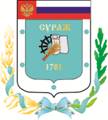 Контрольно-счетная палата Суражского муниципального района243 500, Брянская область, г. Сураж, ул. Ленина, 40  Тел. (48330) 2-11-45, E-mail:c.palata@yandex.ruЗаключениеКонтрольно-счетной палаты Суражского муниципального района по результатам проведения внешней проверки годового отчета «Об исполнении бюджета Овчинского сельского поселения Суражского муниципального района Брянской области за 2020 год»28 апреля 2021 года                                                                                 г. СуражОснование для проведения внешней проверки: пункт 4 статьи 264.4 Бюджетного кодекса Российской Федерации, пункт 1.3.2 плана работы Контрольно-счетной палаты Суражского муниципального района на 2021 год, утвержденного Приказом Контрольно-счетной палаты Суражского муниципального района от 25 декабря 2020 года № 6 Положением «О Контрольно-счетной палате», принятым согласно решения Суражского районного Совета народных депутатов № 59 от 26.12.2014г., приказ № 8 от 24.03.2021 года о проведении экспертно-аналитического мероприятия. Предмет внешней проверки: годовой отчет об исполнении бюджета Овчинского сельского поселения Суражского района, бюджетная отчетность главного администратора средств местного бюджета и иные документы, содержащие информацию об исполнении бюджета указанного муниципального образования за 2020 год. Объект внешней проверки: Овчинская сельская администрация Овчинского сельского поселения Суражского муниципального района Брянской области. Заключение по результатам внешней проверки годового отчета об исполнении бюджета Овчинского сельского поселения Суражского муниципального района Брянской области за 2020 год подготовлено Контрольно-Счетной палатой Суражского муниципального района в соответствии с требованиями статьи 264.4 Бюджетного кодекса Российской Федерации, пункта 3 части 2 статьи 9 Федерального закона от 07.02.2011 г. № 6-ФЗ «Об общих принципах организации и деятельности контрольно-счетных органов субъектов Российской Федерации и муниципальных образований», на основании данных внешней проверки годовой бюджетной отчётности за 2020 год. Годовая бюджетная отчётность представлена в Контрольно-счетную палату в срок, установленный частью 3 статьи 264.4. Бюджетного кодекса Российской Федерации.Одновременно с годовым отчетом об исполнении бюджета были представлены:- проект Решения Овчинского сельского Совета народных депутатов «Об утверждении  отчёта  об   исполнении бюджета муниципального образования « Овчинское сельское поселение» за 2020 год»;- пояснительная записка;- отчет об использовании средств  резервного фонда поселения;- оценка эффективности реализации программ поселения.Оценить основные показатели бюджетной отчетности.Первоначально бюджет поселения на 2020 год был утвержден решением Овчинского сельского Совета народных депутатов от 27 декабря 2019 года № 34 «О бюджете Овчинского сельского поселения Суражского муниципального района Брянской области на 2020 год и плановый период 2021-2022 годов»:- по доходам в сумме 3658,2 тыс. рублей;- по расходам в сумме 3658,2 тыс. рублей;- дефицит местного бюджета в сумме 0,0 тыс. рублей. В процессе исполнения бюджета в порядке законодательной инициативы 2 раза вносились изменения и дополнения в решение о бюджете (решениями Овчинского сельского Совета народных депутатов от 30.06.2020 года №52, от 25.12.2020 года № 59/1).  Соответствие  принципу открытости,  определенному  Бюджетным  кодексом  Российской  Федерации (статья 36), обеспечено  официальное  опубликование  в  Сборнике муниципально-правовых актов Овчинского сельского поселения всех изменений бюджета.С учетом внесенных изменений основные характеристики бюджета утверждены в следующих объемах:- объем доходов составил – 3574,8 тыс. рублей и  уменьшился на 83,4 тыс. рублей, или 2,3% от первоначально утвержденного объема доходов. - объем расходов составил 3714,1 тыс. рублей и увеличился на 55,9 тыс. рублей (на 1,5%) от первоначально утвержденного объема расходов.  - дефицит бюджета 139,3 тыс. рублей, или увеличился на 139,3 тыс. рублей (100,0%).Исполнение бюджета в 2020 году осуществлялось на основании положений Налогового и Бюджетного кодексов РФ, Федерального закона от 06.10.2003 г. № 131-ФЗ «Об общих принципах организации местного самоуправления в Российской Федерации», Положения о бюджетном процессе и иных нормативных правовых актов Овчинского сельского поселения, регулирующих бюджетные отношения.Организация исполнения бюджета и подготовка отчета об его исполнении возложена на Овчинскую сельскую администрацию. Лицевые счета участнику бюджетного процесса в рамках их бюджетных полномочий открыты в отделе №24 Управления Федерального казначейства по Брянской области, что соответствует нормам статьи 220.1 Бюджетного кодекса Российской Федерации. В соответствии с требованиями статьи 217 и статьи 217.1 Бюджетного кодекса Российской Федерации исполнение бюджета поселения в 2020 году осуществлялось на основе сводной бюджетной росписи и кассового плана.Бюджетные полномочия главного распорядителя бюджетных средств, главного администратора доходов бюджета, главного администратора источников финансирования дефицита бюджета, получателя средств бюджета поселения осуществлялось Овчинской сельской администрацией (897) в соответствии с бюджетным законодательством. Бюджет Овчинского сельского поселения за 2020 год исполнен по доходам в объеме 3574,9 тыс. рублей, или на 100,0% к уточненному годовому плану, по расходам – 3714,1 тыс. рублей, или на 100,0% к уточненному годовому плану, с дефицитом в сумме  139,2 тыс. рублей.  (тыс. руб.)В 2020 году объем доходов ниже уровня 2019 года на 1016,1 тыс. рублей, или 22,1%, объем расходов ниже на 1082,1 тыс. рублей, или  22,6%.  Анализ исполнения доходной части бюджета.Исполнение доходной части бюджета сложилось в объеме 3714,1 тыс. рублей, или 100% к плановым показателям.  Объем доходов отчетного года  на 1016,1 тыс. рублей ниже, чем в  2019 году. Исполнение доходной части бюджета поселения представлено в таблице: (тыс. руб.)В 2020 году объем собственных доходов составил 3255,7 тыс. рублей, или 100,0% к уточненному годовому плану, при этом ниже уровня 2019 года на 1001,0 тыс. рублей, или 23,5%. В общем объеме доходов бюджета поселения за 2020 год удельный вес поступлений по группе «Налоговые и неналоговые доходы»  составляет 91,1%,  в  том  числе  налоговые  доходы 75,6%, «Неналоговые доходы» - 15,4%, «Безвозмездные поступления» составляют 8,9%. Наибольший удельный вес в группе налоговых доходов занимает земельный налог -  90,1%, в группе неналоговых доходов «Доходы от продажи материальных и нематериальных активов» - 79,8%, в группе безвозмездных поступлений - субвенции 69,6%.По всем источникам доходов исполнение сложилось 100% и выше к утвержденным плановым показателям, за исключение налога на имущество физических лиц и единого сельскохозяйственного налога  по  99,7%.Объем поступивших налоговых доходов в 2020 году составил 2704,0 тыс. рублей, 100% от плана. Исполнение отчетного года ниже уровня 2019 года на 632,9 тыс. рублей, или 19,0%, за счет снижения налога на имущество физических лиц на 41,0%,  земельного налога на 20,5%. Основным налогом, которым в 2020 году обеспечено формирование собственных доходов муниципального образования явился земельный налог– 2436,6 тыс. рублей, 100% к плану и на 20,5% ниже,  чем в 2019 году. Удельный вес или 90,1% от общего объема налоговых поступлений. Поступление налога на доходы физических лиц в 2020 году по сравнению с 2019 годом увеличилось на 14,6 тыс. рублей, или 21,3%.  Исполнение составило 83,1 тыс. рублей (100,1%). Удельный вес от общего объема налоговых платежей – 3,1%.Поступление налога на имущество физических лиц в 2020 году по сравнению с 2019 годом снизилось на 82,2 тыс. рублей (- 41,0%) и составило 118,1 тыс. рублей (99,7% к плану). Удельный вес от общего объема налоговых платежей – 4,4%.Государственная пошлина поступила в сумме 0,4 тыс. рублей, по сравнению с 2019 годом снизилось на 2,7 тыс. рублей (- 87,1%). Удельный вес от общего объема налоговых платежей – 0,0%.Объем поступивших неналоговых доходов бюджета в 2020 году составил 551,7 тыс. рублей, что ниже уровня 2019 года на 368,1 тыс. рублей (- 40,0%) за счет снижения доходов от продажи земельных участков, находящихся в собственности сельских поселений.  Доходы от сдачи в аренду имущества составили 31,7 тыс. рублей (100,0% к плану), исполнение соответствует уровню прошлого года. Занимают удельный вес в группе неналоговых доходов – 5,7%Доходов от продажи земельных участков, находящихся в собственности сельских поселений сложились в объеме 440,0 тыс. рублей, что ниже аналогичного периода прошлого года на 405,8 тыс. рублей (-48,0%). В структуре неналоговых доходов занимают наибольший удельный вес -79,8%.Прочие неналоговые доходы поступили в объеме 80,0 тыс. рублей, что составляет 14,5% в группе неналоговых доходов.Из бюджетов других уровней в 2020 году поступило финансовой помощи муниципальному образованию в объеме 319,2 тыс. рублей, или 100,0% к плановым показателям, что на 15,1 тыс. рублей ниже уровня прошлого года (- 4,5%).Дотации получены в сумме 97,0 тыс. рублей, или 30,4% общего объема безвозмездных поступлений, 100,0% к плановым показателям, и ниже уровня 2019 года на 39,0 тыс. рублей (-28,7%).Субсидии бюджету муниципального образования в 2020 году не выделялись и не поступали. Объем полученных субвенций составил 222,2 тыс. рублей, или 69,6 % общего объема финансовой помощи, что выше уровня 2019 года на 23,9 тыс. рублей, или 12,1%.Анализ исполнения расходной части бюджета.В общем объеме расходов бюджета поселения за 2020 год наибольший удельный вес в структуре расходов заняли расходы по разделу 01 «Общегосударственные вопросы» - 61,4%. Наименьший удельный вес заняли расходы по разделу 10 «Социальная политика» - 2,1%. (тыс.руб.)Как видно из таблицы в 2020 году исполнение производилось только по 4 разделам, против 6 в 2019 году. Так, отсутствует исполнение по разделам: 03 «Национальная безопасность и правоохранительная деятельность» и 04 «Национальная экономика».Расходная часть бюджета поселения за 2020 год исполнена в сумме 3714,1 тыс. рублей, или 100,0 % плановых назначений. В сравнении с прошлым годом исполнение отчетного года ниже на 1082,1 тыс. рублей, или на 22,6%.Анализ исполнения расходной части бюджета сельского поселения в разрезе разделов, подразделов классификации расходов представлен в таблице. (тыс.руб.)По разделу 01 «Общегосударственные вопросы» исполнение составило 2281,1 тыс. рублей, что составляет 100 % к плану, и ниже уровня 2019 года на 795,0 тыс. рублей, или на 25,8%. Удельный вес расходов по данному разделу составил 64,1% в структуре расходов бюджета. Расходование средств осуществлялось по подразделам:- по подразделу 01 04 «Функционирование Правительства РФ, высших  исполнительных органов государственной власти субъектов РФ, местных администраций» исполнение составило 1387,3 тыс. рублей, или 100,0% от плана, что выше уровня 2019 года на 302,4 тыс. рублей, или на  27,9%. Расходы исполнены на обеспечение деятельности главы сельской администрации и аппарата администрации поселения:- Расходы на оплату труда с начислениями главы сельской администрации – 503,6 тыс. рублей и работников сельской администрации в сумме 601,2 тыс. рублей;- приобретение товаров, работ и услуг  в сумме 280,5 тыс. рублей;- прочие расходы в сумме 0,7 тыс. рублей;- по подразделу 01 06 «Обеспечение деятельности финансовых, налоговых и таможенных органов и органов финансового (финансово-бюджетного) надзора» исполнение в сумме 0,5 тыс. рублей, что составляет 100% от плана. Расходы исполнены на осуществление передаваемых полномочий по осуществлению внешнего муниципального финансового контроля в сумме 0,5 тыс. рублей - по подразделу 01 07 «Обеспечение проведения выборов и референдумов».По подразделу 01 13 «Другие общегосударственные вопросы» исполнение составило 893,3 тыс. рублей, или 100,0% к плану, что ниже уровня 2019 года на 648,3 тыс. рублей, или на 42,1%. Расходы исполнены на прочие расходы поселения, содержание Домов культуры и библиотек поселения.По разделу функциональной классификации 02 «Национальная оборона» исполнены расходы в объеме утвержденных ассигнований на функционирование специалиста по первичному воинскому учету в сумме 222,2 тыс. рублей по подразделу 02 03 «Мобилизационная и вневойсковая подготовка». Указанные расходы имеют удельный вес 6,0% в структуре расходов бюджета поселения. По сравнению с 2019 годом  расходы по данному разделу увеличились на 23,9 тыс. рублей, или на 12,1%.По разделу 03 «Национальная безопасность и правоохранительная деятельность» По разделу 04 «Национальная экономика» В области  раздела 05 «Жилищно-коммунального хозяйства» бюджетом муниципального образования расходы исполнены по подразделу 05 03 «Благоустройство» в сумме 1131,1 тыс. рублей, что составило 100,0% к плановым назначениям. Средства использованы на:- уличное освещение в сумме 530,6 тыс. рублей;- организация и содержание мест захоронения в сумме 421,2 тыс. рублей;- благоустройство территории поселения  в сумме 179,4 тыс. рублей.Удельный вес расходов составил 30,5%. По сравнению с 2019 годом  расходы по разделу снизились на 259,8 тыс. рублей, или на 18,7%.По разделу  10 00 «Социальная политика» исполнение составило 79,7 тыс. рублей или 100,0% от плана, удельный вес в общей сумме расходов бюджета составил 2,1%. Исполнение за 2020 года по данному разделу ниже уровня 2019 года на 0,4 тыс. рублей, или на 0,5%. Расходование средств, производилось по подразделам:10 01 «Пенсионное обеспечение» в сумме 79,7 тыс. рублей. Данные расходы предусмотрены на ежемесячную доплату к пенсии муниципальным служащим;10 03 «Социальное обеспечение населения» в сумме 0,0 тыс. рублей.10 06 «Другие вопросы в области социальной политики» в сумме 0,0 тыс. рублей. Анализ исполнения бюджета поселения в разрезе классификации операций сектора государственного управления представлен в таблице. (тыс.руб.) Анализ исполнения бюджета в разрезе экономических статей расходов выявил следующее. Расходы на оплату труда и начисления на выплату по оплате труда (статьи 211, 212, 213) составили  1315,9  тыс. рублей, или 35,4% от общих расходов бюджета. По сравнению с 2019 годом расходы на заработную плату с начислениями ниже на 92,3 тыс. рублей, или на 6,6%.  Расходы на оплату работ, услуг в 2020 году составили 1652,5 тыс. рублей, и имеют наибольший удельный вес – 35,4% от общих расходов поселения. Расходы по данной статье в 2020 году  на 144,0 тыс. рублей, или 8,0% ниже уровня 2019 года. Расходы на приобретение материалов  составили 579,7 тыс. рублей, или 15,6% от общих расходов бюджета, снизившись в сравнении с прошлым годом в 1,9 раза.  Расходы на приобретение основных средств снизились   в сравнении с прошлым годом в 4,8 раза (-297,5 тыс. рублей).При анализе расходов за 2020 год установлено, что оплата за потребленную энергию  домами культуры, библиотекой и администрацией поселения (контора) в сумме 26,8 тыс. рублей произведена по  КБК 05 03 0103281690 «Организация и обеспечение освещения улиц», что является нарушением применения  классификации расходов. В ходе проверки установлено, что оплата за потребленную электроэнергию объектами культуры и зданием администрации (здание сельской администрации, библиотеки, дома культуры)  Овчинского сельского поселения в сумме 26,8 тыс. рублей произведена по КБК 05 03 0103281690 «Организация и обеспечение освещения улиц», тогда как в соответствии с Приказом  Минфина России от 06.06.2019 N 85н "О Порядке формирования и применения кодов бюджетной классификации Российской Федерации, их структуре и принципах назначения" необходимо было по разделу 0113 «Другие общегосударственные вопросы». При анализе расходов бюджета поселения установлено, что в течении отчетного года производилась оплата пеней по налогам и взносам в количестве 16 случаев на сумму 0,9 тыс. рублей.   При оценке исполнения бюджета Овчинского сельского поселения за 2019 год нарушен принцип результативности и эффективности использования бюджетных средств (ст. 34 БК РФ) выразившейся в оплате из бюджета поселения пеней и штрафов на общую сумму 0,9 тыс. рублей (16 случаев).   Анализ источников финансирования дефицита бюджетаПервоначально бюджет поселения на 2020 год был утвержден решением Овчинского сельского Совета народных депутатов от 27 декабря 2019 года № 34 «О бюджете Овчинского сельского поселения Суражского муниципального района Брянской области на 2020 год и плановый период 2021-2022 годов» сбалансированным.В процессе изменений и дополнений в решение о бюджете (решениями Овчинского сельского Совета народных депутатов от 30.06.2020 года №52, от 25.12.2020 года № 59/1 дефицит бюджета утверждён в сумме 139,3 тыс. рублей. При этом утверждены источники финансирования дефицита бюджета – остатки на счету.В соответствии с отчётом об исполнении бюджета за 2020г. бюджет исполнен с дефицитом 139,2 тыс. рублей. По состоянию на 01.01.2020 года остаток средств на счете бюджета составил 1777,3 тыс. рублей, снизившись за отчетный период на 138,8 тыс. рублей. По состоянию на 01.01.2021 года остаток средств на счете бюджета составил 1638,5 тыс. рублей.Параметры установленные ст. 92.1 Бюджетного кодекса РФ соблюдены.Анализ использования средств резервного фондаВ соответствии со статьей 81 Бюджетного кодекса Российской Федерации, Решением Овчинского сельского Совета народных депутатов от 27 декабря 2019 года № 34 «О бюджете Овчинского сельского поселения Суражского муниципального района Брянской области на 2020 год и плановый период 2021-2022 годов» резервный фонд поселения заложен в сумме 30,0 тыс. рублей. Но согласно изменениям внесенным в бюджет решениями Овчинского сельского Совета народных депутатов от 30.06.2020 года №52, от 25.12.2020 года № 59/1 установлен размер резервного фонда в сумме 0,0 тыс. рублей.Исполнение программной части бюджетаВ соответствии с уточненным бюджетом Овчинского сельского поселения на 2020 год общий объем бюджетных ассигнований на реализацию 2-х муниципальных программ утвержден в сумме 3713,6 тыс. рублей, что составляет 99,9% от общего объема расходов бюджета поселения (3714,1 тыс. рублей).(тыс. рублей)Исполнение муниципальных программ в отчетном году составило 100% к уточненным назначениям. По сравнению с 2019 годом расходы на программные мероприятия увеличились на 633,0 тыс. рублей, или на 14,6%.Состояние дебиторской и кредиторской задолженности Согласно  данным представленным в составе отчетности  (ф. 0503169):            Дебиторская задолженность по состоянию на 01.01.2020 года составила 424,5 тыс. рублей, в течение отчетного периода задолженность уменьшилась на 140,9 тыс. рублей и на конец отчетного периода составила 283,6 тыс. рублей, в том числе просроченная – 220,2 тыс. рублей, долгосрочная – 63,3 тыс. рублей. Задолженность сложилась по счетам:1 205 11 «Расчеты с плательщиками налоговых доходов» – 220,2 тыс. рублей;1 205 21 «Расчеты по доходам от операционной аренды» – 63,3 тыс. рублей.Кредиторская задолженность на 01.01.2020 года сложилась по счету 1 205 11 «Расчеты с плательщиками налоговых доходов» в сумме 10861 тыс. рублей, в течение отчетного периода увеличилась 
на 493,2 тыс. рублей и по состоянию на 01.01.2021 года составила 1579,3 тыс. рублей. Просроченная кредиторская задолженность отсутствует.Кредиторская задолженность по расходам поселения отсутствует.Согласно отчету о бюджетных обязательствах (ф. 0503128) бюджетные и денежные обязательства приняты в пределах утвержденных лимитов бюджетных обязательств в объеме 3714,12 тыс. рублей. Исполнение денежных обязательств за текущий период составило 3714,1 тыс. рублей, или 100,0 % принятых бюджетных обязательств.Показатели дебиторской и кредиторской задолженность отчетного года, указанные в ф. 0503169 «Сведения о дебиторской, кредиторской задолженности» соответствуют аналогичным показателям, указанным в ф. 0503130 «Баланса».Анализ движения нефинансовых активов Наличие основных средств по балансу подтверждается «Сведения о движении нефинансовых активов» (ф. 0503168).По данным формы 0503168 «Сведения о движении нефинансовых активов» (за исключением имущества казны) нефинансовые активы Овчинской администрации включают в себя стоимость основных средств и материальных запасов.Стоимость основных средств на начало 2020 года составляла  533,1 тыс. рублей. Поступило основных средств в отчетном периоде на сумму 78,9 тыс. рублей, выбыло основных средств в сумме 0,0 тыс. рублей.Остаток основных средств на конец отчетного периода составил – 612,0 тыс. рублей. Сумма начисленной амортизации по основным средствам составила 78,9 тыс. рублей. Остаток материальных запасов на начало и конец отсутствует. Поступило материальных запасов за отчетный период в сумме 579,7 тыс. рублей, выбыло – 579,7 тыс. рублей. Остаток материальных запасов на конец отчетного периода составил 0,0 тыс. рублей. На начало 2020 года в составе имущества казны значились нефинансовые активы остаточной стоимостью 448,4 тыс. рублей, включающие движимое и недвижимое имущество. На конец отчетного периода остаточная стоимость не изменилась. Годовая инвентаризация материальных ценностей, основных средств, активов за 2020 год (таб. 6 согласно формы 0503160) проведена и расхождений не установлено.Анализ остатка денежных средств на счетахСогласно формы 0503178 «Сведения об остатках денежных средств на счетах получателя бюджетных средств» остаток средств на едином счете в органе Федерального казначейства на 01.01.2020 год составлял 1777,3 тыс. рублей, на конец года остаток средств на счете уменьшился на 138,8  тыс. рублей и составил  1638,5 тыс. рублей.                     Анализ и оценка форм бюджетной отчетностиВ соответствии с требованиями, установленными статьей 264.4 Бюджетного кодекса Российской Федерации проведена внешняя проверка бюджетной отчётности в отношении 1  главного администратора доходов бюджета - органа государственной власти Российской Федерации, главного распорядителя средств бюджета поселения представившего указанную отчётность.           Представленная к внешней проверке в Контрольно-счетную палату бухгалтерская отчетность за 2020 год в целом соответствуют перечню и формам, установленным Инструкцией о порядке составления и представления годовой, квартальной и месячной отчетности об исполнении бюджетов бюджетной системы Российской Федерации, утвержденной приказом Министерства финансов РФ от 28.12.2010 № 191н. Годовая бюджетная отчетность за 2020 год в Контрольно-счетную палату Суражского муниципального района представлена без нарушений установленного срока.В соответствии с п. 9 инструкции № 191н бюджетная отчетность составлена с нарастающим итогом с начала года в рублях с точностью до второго десятичного знака после запятой.В ходе проверки  кассовых расходов и плановых назначений  превышений  кассовых расходов  над  плановыми назначениями  не установлено.В рамках проведенной внешней проверки годовой отчетности об исполнении бюджета Овчинского сельского поселения за 2020 год проанализирована полнота и правильность заполнения форм бюджетной отчетности, по итогам которой установлено, что отдельные формы бухгалтерской отчетности заполнены с нарушением требований Инструкции о порядке составления и представления годовой, квартальной и месячной отчетности об исполнении бюджетов бюджетной системы Российской Федерации, утвержденной приказом Минфина России от 28.12.2010 № 191н (далее – Инструкция № 191н), а именно:- в нарушение п. 52  Инструкции 191н  раздел 2 Расходы  бюджета «Отчета об исполнении бюджета главного распорядителя, распорядителя, получателя бюджетных средств, главного администратора, администратора источников финансирования дефицита бюджета, главного администратора, администратора доходов бюджета» (ф. 0503127) заполнен без промежуточных итогов по разделам и подразделам;- - в нарушение п. 137 Инструкции 191н раздел 2 «Расходы  бюджета» «Отчета об исполнении бюджета» (ф. 0503117)  заполнен без промежуточных итогов по разделам и подразделам.В ходе проверки «Баланса главного распорядителя, распорядителя, получателя  бюджетных средств, главного администратора, администратора источников финансирования дефицита бюджета, главного администратора, администратора доходов бюджета» (форма 0503130)  - замечаний нет. Представленная для внешней проверки годовая бухгалтерская отчётность главного администратора достоверно отражает его финансовое положение на 01.01.2021 года и финансовые результаты его деятельности за период с 01.01.2020 г. по 31.12.2020 г.В результате внешней проверки годовой бюджетной отчетности об исполнении бюджета поселения за 2020 год на выполнение контрольных соотношений нарушений не установлено.          Информация о непредставленных таблицах (Приложениях) из состава Пояснительной записки по причине отсутствия показателей отражена в соответствующих разделах записки.В результате сопоставления показателей форм пояснительной записки бюджетной отчетности, представленных главным администратором, с позициями форм бюджетной отчетности отклонений не выявлено.Сравнительный анализ итогов настоящей внешней проверки 
в сравнении с предыдущей.Предыдущая внешняя проверка отчетности об исполнении бюджета района проводилась Контрольно-счетной палатой Суражского муниципального района   в отношении отчетности за 2019 год. Основные выводы касались недостатков, связанных с заполнением отчетных форм.Сравнительный анализ итогов внешней проверки за 2019 год с результатами настоящей проверки характеризует наличие, как аналогичных замечаний, так и иных замечаний не выявляемых ранее. Так, были сделаны замечания по заполнению  ф. 0503127:- раздел 2 Расходы  бюджета «Отчета об исполнении бюджета главного распорядителя, распорядителя, получателя бюджетных средств, главного администратора, администратора источников финансирования дефицита бюджета, главного администратора, администратора доходов бюджета» (ф. 0503127) заполнен без промежуточных итогов по разделам и подразделам.Итоги данной проверки выявили аналогичные нарушения.Приведенные данные характеризуют необходимость усиления внимания объекта внешней проверки на итоги проверки и принятия мер по их недопущению 
в дальнейшем.ВЫВОДЫ      Годовая бюджетная отчётность представлена в Контрольно-счетную палату в срок, установленный частью 3 статьи 264.4. Бюджетного кодекса Российской Федерации.      Бюджет Овчинского сельского поселения за 2020 год исполнен по доходам в объеме 3574,9 тыс. рублей, или на 100,0% к уточненному годовому плану, по расходам – 3714,1 тыс. рублей, или на 100,0% к уточненному годовому плану, с дефицитом в сумме  139,2 тыс. рублей.        В соответствии с п. 9 инструкции № 191н бюджетная отчетность составлена с нарастающим итогом с начала года в рублях с точностью до второго десятичного знака после запятой.           В ходе проверки  кассовых расходов и плановых назначений  превышений  кассовых расходов  над  плановыми назначениями  не установлено.        В ходе проверки «Баланса главного распорядителя, распорядителя, получателя  бюджетных средств, главного администратора, администратора источников финансирования дефицита бюджета, главного администратора, администратора доходов бюджета» (форма 0503130)  - замечаний нет.     Представленная для внешней проверки годовая бухгалтерская отчётность главного администратора достоверно отражает его финансовое положение на 01.01.2021 года и финансовые результаты его деятельности за период с 01.01.2020 г. по 31.12.2020 г.Проверкой установлены нарушения при заполнении некоторых отчетных форм, а именно:- в нарушение Инструкции №191н Овчинской сельской администрацией  в ф. 0503127 «Отчет об исполнении бюджета главного распорядителя, распорядителя, получателя бюджетных средств, главного администратора, администратора источников финансирования дефицита бюджета, главного администратора, администратора доходов бюджета»  раздел 1 «Доходы»  заполнен без главы, раздел 2 «Расходы» без промежуточных итогов по разделам и подразделам;- в нарушение п. 137 Инструкции 191н раздел 2 «Расходы  бюджета» «Отчета об исполнении бюджета» (ф. 0503117)  заполнен без промежуточных итогов по разделам и подразделам.В ходе проверки установлено, что оплата за потребленную электроэнергию объектами культуры и зданием администрации (здание сельской администрации, библиотеки, дома культуры)  Овчинского сельского поселения в сумме 26,8 тыс. рублей произведена по КБК 05 03 0103281690 «Организация и обеспечение освещения улиц», тогда как в соответствии с Приказом  Минфина России от 06.06.2019 N 85н "О Порядке формирования и применения кодов бюджетной классификации Российской Федерации, их структуре и принципах назначения" необходимо было по разделу 0113 «Другие общегосударственные вопросы».         По мнению Контрольно-счетной палаты Суражского муниципального района при оценке исполнения бюджета Овчинского сельского поселения за 2020 год нарушен принцип результативности и эффективности использования бюджетных средств (ст. 34 БК РФ) выразившейся в оплате из бюджета поселения пеней и штрафов на общую сумму 0,9 тыс. рублей (16 случаев).Предложения:На основании изложенного и в соответствии с действующим законодательством  Контрольно – счетная палата Суражского муниципального района предлагает: Направить Заключение по результатам экспертно- аналитического мероприятия «Экспертиза и подготовка заключения на отчет  об исполнении бюджета Овчинского сельского поселения Суражского муниципального района Брянской области  за 2020 год»  в  Овчинский сельский  Совет народных депутатов  с рекомендацией рассмотреть проект решения «Об утверждении   отчета об исполнении бюджета Овчинского сельского поселения Суражского муниципального района Брянской области  за 2020 год».  Направить Заключение по результатам экспертно- аналитическо-го мероприятия «Экспертиза и подготовка заключения на отчет  об исполнении бюджета Овчинского сельского поселения Суражского муниципального района Брянской области  за 2020 год»    в администрацию Овчинского сельского поселения с предложениями:2.1. Рассмотреть итоги настоящей внешней проверки, проанализировать замечания, отмеченные в заключении.2.2  Составление отчетности производить в строгом соответствии с Инструкцией 191н.2.3  Не допускать нарушений при применении бюджетной классификации.2.4. Обеспечить контроль за соблюдением требований ст. 34 Бюджетного кодекса РФ (принцип результативности и эффективности использования бюджетных средств) при исполнении расходных обязательств Настоящее заключение составлено в двух экземплярах.Председатель Контрольно – счетной палатыСуражского муниципального района                                       Н.В.ЖидковаГлава  Овчинскойсельской администрации                                                           Н. Ф. ЧерепковОсновные характеристики проекта бюджета Испол-нение 2019 годаУтверждено решением о бюджете (уточненная)Исполнение 2020 года% исполненияИсполнение в 2020 г. к 2019г. (+,-)Исполнение в 2020 г. к 2019г. (%)Основные характеристики проекта бюджета Испол-нение 2019 годаУтверждено решением о бюджете (уточненная)Исполнение 2020 года% исполненияИсполнение в 2020 г. к 2019г. (+,-)Исполнение в 2020 г. к 2019г. (%)Доходы 4591,03574,83574,9100,0-1016,177,9Расходы4796,23714,13714,1100,0-1082,177,4Дефицит (Профицит)-205,2-139,3-139,299,966,067,8Показатели бюджетаИсполнено в 2019 годуУтверждено решением о бюджете (уточненная)Исполнено в 2020 году% исполненияУдельный вес%Исполнение в 2020 г. к 2019г. (+,-)Исполнение в 2020 г. к 2019г. (%)Показатели бюджетаИсполнено в 2019 годуУтверждено решением о бюджете (уточненная)Исполнено в 2020 году% исполненияУдельный вес%Исполнение в 2020 г. к 2019г. (+,-)Исполнение в 2020 г. к 2019г. (%)Налоговые и неналоговые доходы бюджета 4256,73255,63255,7100,091,1-1001,076,5Налоговые доходы3336,92703,92704,0100,075,6-632,981,0Налог на доходы физических лиц68,583,083,1100,13,114,6121,3Единый сельскохозяйственный налог0,066,065,899,72,465,8100,0Налог на имущество физических лиц200,3118,5118,199,74,4-82,259,0Земельный налог3065,02436,02436,6100,090,1-628,479,5Государственная пошлина3,10,40,4100,00,0-2,712,9Задолженность и перерасчеты по отмененным налогам, сборам и иным обязательным платежам0,00,00,00,00,00,00,0Неналоговые доходы919,8551,7551,7100,015,4-368,160,0Доходы, полученные в виде арендной платы за земельные участки, государственная собственность на которые не разграничена, средства от продажи права на заключение договоров аренды указанных участков0,00,00,00,00,00,00,0Доходы от сдачи в аренду имущества, находящегося в оперативном управлении31,731,731,7100,05,70,0100,0Доходы от продажи материальных и нематериальных активов845,8440,0440,0100,079,8-405,852,0Прочие неналоговые доходы42,380,080,0100,014,537,71,9 разаБезвозмездные поступления334,3319,2319,2100,08,9-15,195,5Дотации136,097,097,0100,030,4-39,071,3Субсидии0,00,00,00,00,00,00,0Субвенции198,3222,2222,2100,069,623,9112,1Итого доходов:4591,03574,83574,9100,0100,0-1016,177,9Наименование разделовРазделИсполнение за 2019 годИсполнение за 2019 годИсполнение за 2020 годИсполнение за 2020 годНаименование разделовРазделтыс.руб.%%тыс.руб.%%ОБЩЕГОСУДАРСТВЕННЫЕ ВОПРОСЫ013076,164,12281,161,4НАЦИОНАЛЬНАЯ ОБОРОНА02198,34,1222,26,0НАЦИОНАЛЬНАЯ БЕЗОПАСНОСТЬ И ПРАВООХРАНИТЕЛЬНАЯ ДЕЯТЕЛЬНОСТЬ036,00,10,00,0НАЦИОНАЛЬНАЯ ЭКОНОМИКА0444,80,90,00,0ЖИЛИЩНО-КОММУНАЛЬНОЕ ХОЗЯЙСТВО051390,929,01131,130,5СОЦИАЛЬНАЯ ПОЛИТИКА1080,11,779,72,1ИТОГО РАСХОДОВ:4796,2100,03714,1100,0Наименование разделовРаздел ПодразделИсполнено 2019 годУтверждено (уточненный план) Исполнено 2020 год% исполнения к плануИсполнение в 2020 г. к 2019г. (+,-)Исполнение в 2020 г. к 2019г. (%)Наименование разделовРаздел ПодразделИсполнено 2019 годУтверждено (уточненный план) Исполнено 2020 год% исполнения к плануИсполнение в 2020 г. к 2019г. (+,-)Исполнение в 2020 г. к 2019г. (%)ОБЩЕГОСУДАРСТВЕННЫЕ ВОПРОСЫ013076,12281,12281,1100,0-795,074,2Функционирование высшего должностного лица субъекта РФ и муниципального образования0102404,00,00,00,0-404,00,0Функционирование Правительства РФ, высших исполнительных органов государственной власти субъектов РФ, местных администраций01041084,91387,31387,3100,0302,4127,9Обеспечение деятельности финансовых, налоговых и таможенных органов и органов финансового (финансово-бюджетного) контроля01060,50,50,5100,00,0100,0Обеспечение проведение выборов и референдумов010745,10,00,00,0-45,10,0Резервные фонды0111 0 0 00,00,00,0Другие общегосударственные вопросы01131541,6893,3893,3100,0-648,357,9НАЦИОНАЛЬНАЯ ОБОРОНА02198,3222,2222,2100,023,9112,1Мобилизационная и вневойсковая подготовка0203198,3222,2222,2100,023,9112,1НАЦИОНАЛЬНАЯ БЕЗОПАСНОСТЬ И ПРАВООХРАНИТЕЛЬНАЯ ДЕЯТЕЛЬНОСТЬ036,00,00,00,0-6,00,0Обеспечение пожарной безопасности03106,00,00,00,0-6,00,0НАЦИОНАЛЬНАЯ ЭКОНОМИКА0444,80,00,00,0-44,80,0Общеэкономические вопросы04010,0  0,0  0,0  0,00,00,0Дорожное хозяйство (дорожные фонды)04090,00,00,00,00,00,0Мероприятия по землеустройству и землепользованию041244,80,00,00,0-44,80,0ЖИЛИЩНО-КОММУНАЛЬНОЕ ХОЗЯЙСТВО051390,91131,11131,1100,0-259,881,3Коммунальное хозяйство0502 0 0 00,00,00,0Благоустройство05031390,91131,11131,1100,0-259,881,3СОЦИАЛЬНАЯ ПОЛИТИКА1080,179,779,7100,0-0,499,5Пенсионное обеспечение100180,179,779,7100,0-0,499,5Социальное обеспечение населения10030,00,00,00,00,00,0Другие вопросы в области социальной политики10060,00,00,00,00,00,0ИТОГО РАСХОДОВ:4796,23714,13714,1100,0-1082,177,4КодНаименование показателяРасходы 2019 годаРасходы 2020 годаИсполнение  2020 г. к 2019г. (+,-)Исполнение в 2020 г. к 2019г. (%)Структура,%210Оплата труда и начисления на выплату по оплате труда1408,21315,9-92,393,435,4220Оплата работ, услуг1796,51652,5-144,092,044,5240Безвозмездные перечисления текущего характера000,00,00,0250Безвозмездные перечисления бюджетам0,50,50,0100,00,0260Безвозмездные перечисления социального характера84,979,7-5,293,92,1290Прочие расходы50,87,0-43,813,80,2310Увеличение стоимости основных средств376,478,9-297,521,02,1340Увеличение стоимости материальных запасов1078,9579,7-499,253,715,6Итого:4796,23714,1-1082,177,4100,0№Наименование программыИспол-нение 2019 годаУточнен-ный план 2019 годаИспол-нение 2019 года% испол-нения01Реализация полномочий органов местного самоуправления Овчинского сельского поселения (2020-2022гг.)4148,33491,43491,4100,002Управление муниципальными финансами Овчинского сельского поселения (2020-2022гг.)198,3222,2222,2100,0Итого:4346,63713,63713,6100,0